          В целях соблюдения законодательства Российской Федерации в области образования в части приема обучающихся в общеобразовательные учреждения (федерального закона №273-ФЗ от 29.12.2012 г. «Об образовании в Российской Федерации», приказа МОиН  РФ от 22.01.2014 г. №32 «Об утверждении порядка приёма граждан на обучение по образовательным программам начального общего, основного общего и среднего общего образования») приказываю: утвердить следующую форму заявления родителей (законных представителей) о приёме ребёнка в 1 класс МБОУ СОШ с. Большой Самовец Грязинского муниципального района:      Регистрационный №_______                                            Директору МБОУ СОШ                                                                                                    с. Большой СамовецА.Н.Костеревуот __________________________________________________________________________________________,(Ф.И.О. полностью)проживающего(ей) по адресу:_______________________________ул.____________________________                                                                                                   д.______ тел. ___________________                                                         ЗАЯВЛЕНИЕ Прошу зачислить в ________ класс моего сына (мою дочь) (Ф.И.О. ученика).Дата рождения ребёнка______________________________________________________________                                                                          Место рождения ребёнка_____________________________________________________________Место регистрации ребёнка__________________________________________________________        __________________________________________________________________________________Место жительства ребёнка_____________________________________________________________________________________________________________________________________________               Ф.И.О. отца _______________________________________________________________________Телефон  __________________________________________________________________________Ф.И.О. матери _____________________________________________________________________Телефон    _________________________________________________________________________                          С Уставом муниципального бюджетного общеобразовательного учреждения средней общеобразовательной школы с. Большой Самовец Грязинского муниципального района Липецкой области, лицензией на право ведения образовательной деятельности (серия 48Л01№0000818, регистрационный №696, выдана управлением образования и науки Липецкой области 20.08.2014 года), со свидетельством о государственной аккредитации от 26.12.2016 года № 226, основными образовательными программами, реализуемыми в Школе, локальными нормативными актами, регламентирующими деятельность ОУ, ознакомлены.                                     Дата ____________________                     ___________________/_____________________/                                                                                                   (подпись родителя (законного представителя) и расшифровка подписи) утвердить форму Согласия на обработку персональных данных                                                                                                    Директору МБОУ СОШ с. Большой СамовецА.Н.Костеревуот ____________________________________________________________,     (Ф.И.О.  матери полностью ____________________________________________________________________,             (Ф.И.О.  отца полностью)проживающих по адресу:ул.___________________д.________ тел. матери _____________________тел. отца _______________________Согласие на обработку персональных данных                 На основании Федерального закона от 27 июля 2006 № 152-ФЗ «О персональных данных», Федерального закона от 27 июля 2006 № 149-ФЗ «Об информации, информационных технологиях и о защите» с целью обеспечения уважения прав и основных свобод, в том числе защиты прав на неприкосновенность частной жизни, личную, семейную и врачебную тайну, осуществления безопасного образовательного процесса и управления им, даём согласие на обработку наших персональных данных и персональных данных нашего ребёнка________________________________________________________,           дата рождения___________________, в том числе на их передачу и последующую обработку управлением образования и науки Липецкой области.                     Согласие на обработку персональных данных может быть отозвано нами в любой момент по нашему письменному заявлению. Дата ____________________                     ___________________/_____________________/                                                                                  (подпись матери (законного представителя) и расшифровка подписи) Дата ____________________                     ___________________/_____________________/                                                                      (подпись отца (законного представителя) и расшифровкаутвердить следующую форму расписки в получении документов:Распискав получении документов при поступлении в 1 класс  МБОУ СОШ с. Большой Самовец Грязинского муниципального района Липецкой области      При поступлении в 1 класс  МБОУ СОШ с. Большой Самовец Грязинского муниципального района Липецкой области от  ______________________________________________________________________________  (Ф.И.О. родителя (или) законного представителя) __________________________________________________были приняты следующие документы:  1. Личное заявление о приеме ребенка в 1 класс МБОУ СОШ с. Большой Самовец Грязинского муниципального района Липецкой области (Регистрационный номер от «___»_________ 201__ г.)  2. Копия свидетельства о рождении ребенка.3. Копия документа, подтверждающего родство заявителя. 4. Свидетельство о регистрации ребенка по месту жительства или по месту пребывания на закрепленной территории. 5. Согласие на обработку персональных данных. 5.Документ, подтверждающий право заявителя на пребывание в Российской Федерации (для иностранных граждан и лиц без гражданства).Дата                                                             Отв. за приём документов___________ Е.В.Белоусова_____________________                                                    Директор школы                      А.Н. Костерев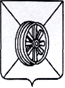 АДМИНИСТРАЦИЯ ГРЯЗИНСКОГОМУНИЦИПАЛЬНОГО РАЙОНАМуниципальное бюджетное общеобразовательноеучреждение средняя общеобразовательная школас. Большой СамовецПриказот 20.01.17г. № 7«Об утверждении формы заявления о приёме в 1 класс 2017-2018 учебного года, формы согласия на обработку персональных данных и формы расписки в получении документов».